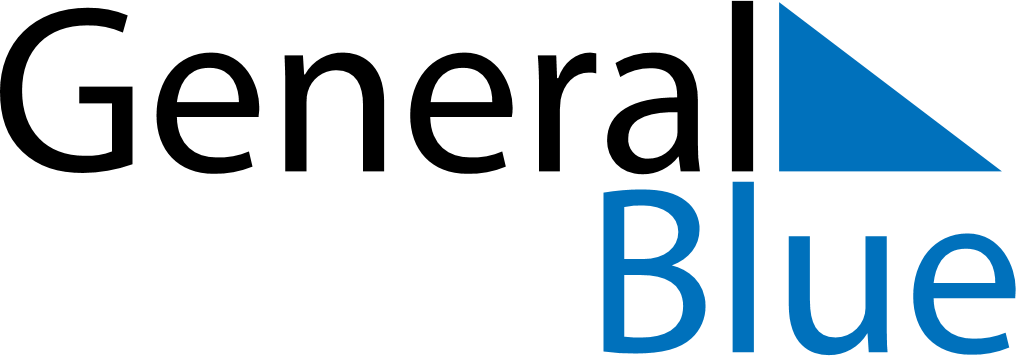 May 2021May 2021May 2021May 2021May 2021May 2021Saint HelenaSaint HelenaSaint HelenaSaint HelenaSaint HelenaSaint HelenaMondayTuesdayWednesdayThursdayFridaySaturdaySunday1234567891011121314151617181920212223Saint Helena Day24252627282930Whit Monday31NOTES